Material  recortable para apoyar las clases 1, 2 ,3 y 4 de Matemática Bloques de base 10 para trabajar el valor posicional de un número 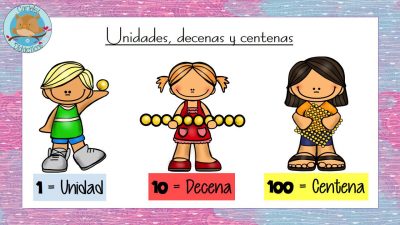 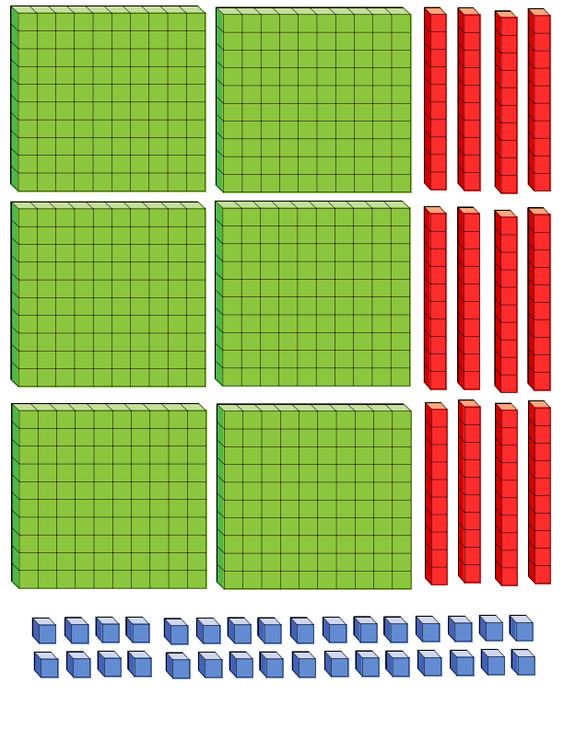 